Занятие «Магазин эмоций»Целевая аудитория: старший дошкольный возраст.Цель: Профилактика эмоциональных нарушений.Задачи: Развитие коммуникативных навыковСтимулирование самостоятельного выбора в деятельности. Формирование доброжелательных отношений между дошкольникамиМатериалы: Карточки-эмоции для игры, смайлики-деньги для игры, заготовки для смайликов, выкройки сумочек из бумаги, клей ПВА, магнитные наклейки, тесьма, различные материалы для украшения сумочек, фломастеры.Ход занятия:Организационный моментПсихолог: -  Здравствуйте! Дети, зачем люди здороваются?Дети:- Чтобы пожелать друг другу здоровья. (Другие ответы детей).Психолог: - Расскажите, как вы здороваетесь. (Ответы детей). - Давайте поздороваемся друг с другом не просто словами, а необычным способом, например, указательными пальцами. Затем дети предлагают свои варианты и здороваются, например:большими пальцами;руками;лбами;носами;подбородками;ушами;локтями;животами;коленками;боком;парами, втроем, вчетвером.Стимулирование предстоящей деятельностиПсихолог:- Дети, вам понравилось здороваться друг с другом необычным способом? (Ответы детей).- Какой приближается праздник, дети?Дети:- Новый год!Прием активизации интереса и эмоциональности детейПсихолог:- С каким настроением вы будете встречать Новый год?Дети:С веселым, радостным.Психолог:- А что делать, если у кого-то нет настроения?Дети предлагают варианты.Психолог:- Как вы считаете, можно настроение подарить? (Ответы детей).- Чтобы подарить настроение, я вам предлагаю купить его в «Магазине эмоций».Игровой приемИгра «Магазин эмоции»Цель: Научиться понимать эмоции других, выражать собственные эмоции и чувства.Правила игры:Один ребенок - покупатель у него деньги-смайлики. Покупателя выбирают с помощью считалочки. Остальные дети представляют «товар», они берут по одной карточке с изображенной на ней эмоцией. «Товар» располагается на стульчиках. Покупатель приходит в магазин, дети изображают эмоции, изображенные на карточках. Покупатель выбирает понравившуюся эмоцию – оплачивает «товар». Дети меняются карточками, выбирают покупателя считалкой. Покупатель может выбрать несколько понравившихся «товаров». Дети могут все изображать одну, предложенную эмоцию, и кто лучше изобразит, тот и получит оплату.Игра может продолжаться пока все дети не поучаствуют в роли покупателя. В конце игры можно определить у кого «товара» купили больше, и выявить победителя, объявив его «Товаром года».Прием активизации интереса и эмоциональности детейПсихолог: Дети, мы с Вами приобрели в «Магазине эмоции» настроение. Скажите, когда вам дарят подарки, какие эмоции вы испытываете? (Ответы детей).А вы любите дарить подарки? (Ответы детей).Я сегодня предлагаю вам самим приготовить необычный подарок, это будет подарок-эмоция. Чтобы его изготовить нам понадобится заготовки смайликов и образцы изображения эмоций. 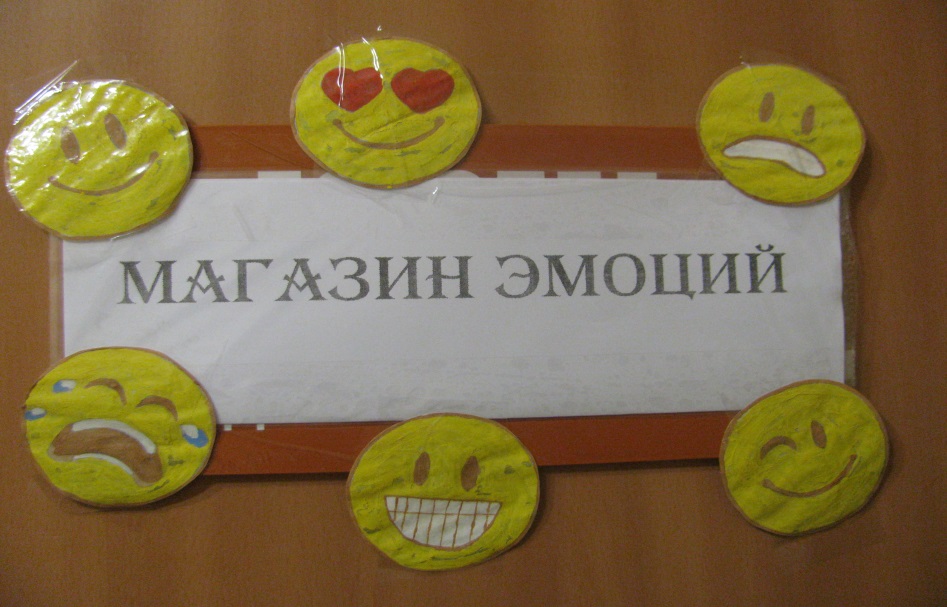 Прием активизации самостоятельной деятельностиПосмотрите на образцы, изображающие эмоции и подумайте, какую эмоцию хотелось бы вам подарить. Нарисуйте эту эмоцию на вашей заготовке. (Можно предложить нарисовать несколько подарков-эмоций).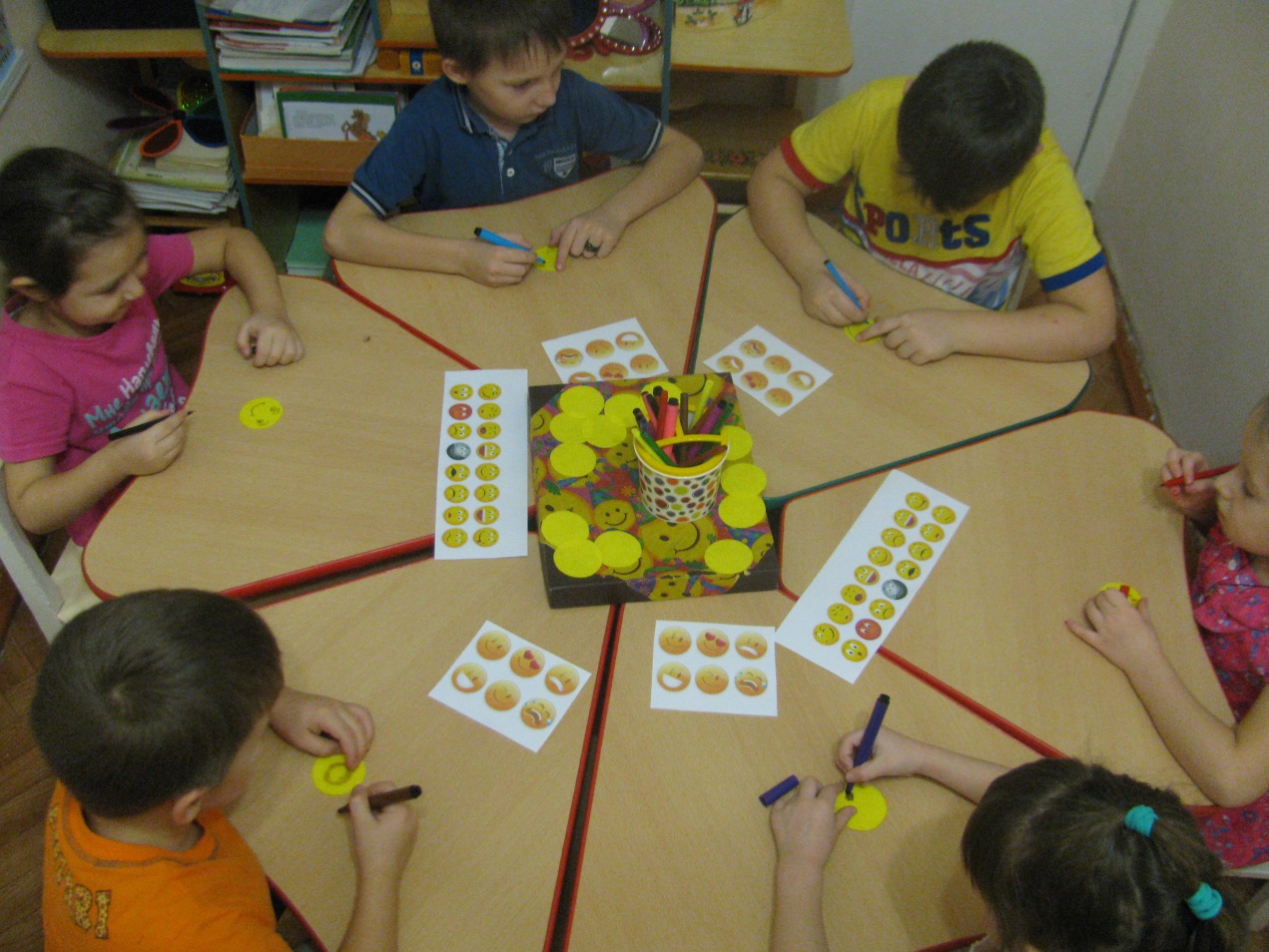 Активизация коммуникативной деятельностиРасскажите, кому бы вам хотелось подарить свои подарки-эмоции. (Ответы детей).Прием активизации самостоятельной деятельностиЧтобы вручить подарок, нужна упаковка, и мы с вами сделаем из заготовок упаковочные сумочки для вашего подарка-эмоции, которые вы сможете украсить по своему желанию.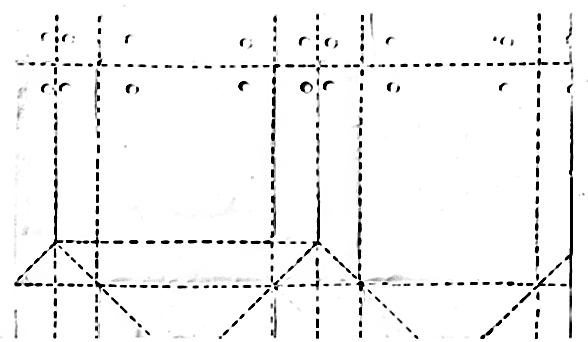 Выкройка сумочки.Прием активизации самостоятельной деятельностиПредлагаются различные материалы для украшения сумочек на выбор.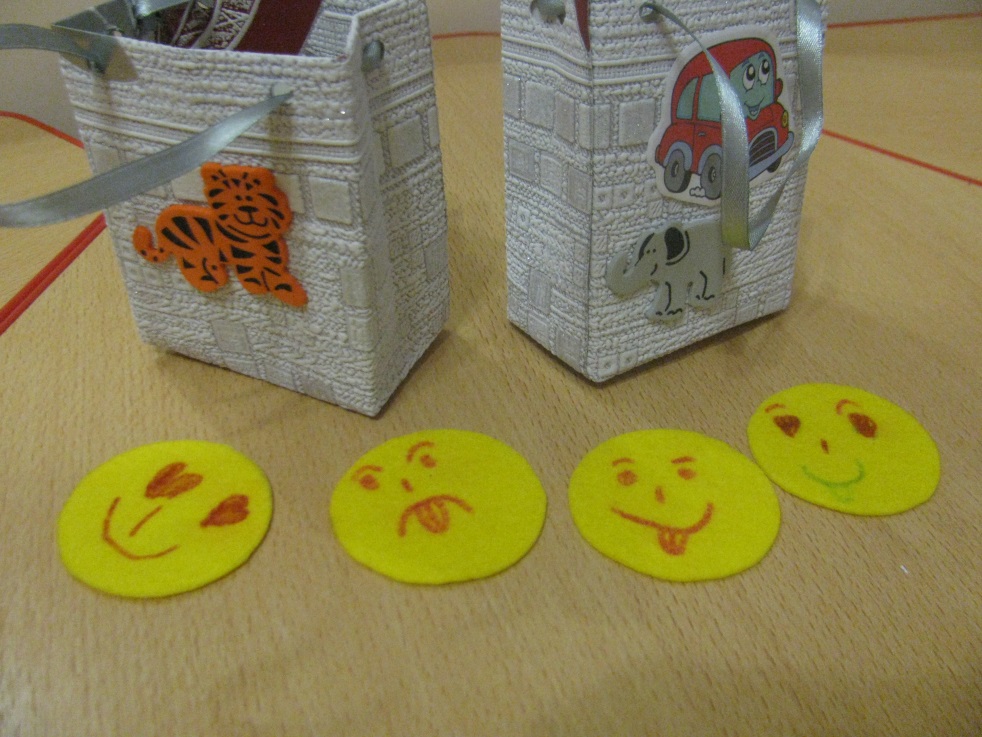 Игровой приемИгра «Возьми и передай».Цель: достижение взаимопонимания и сплоченности, умение передавать эмоциональное состояние.Психолог: - Давайте встанем в круг, возьмемся за руки, посмотрим друг другу в глаза, и (мимикой) передадим радостное настроение, добрую улыбку друг другу.